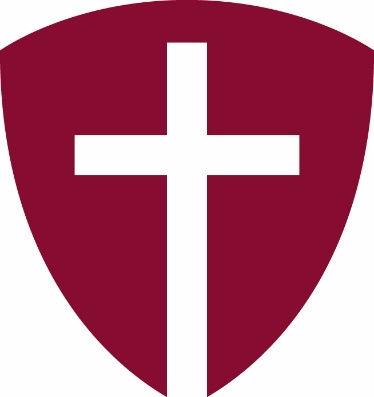 St Charles’ Primary School Design and Technology CurriculumThe Design Process:
The Design and technology National Curriculum outlines the three main stages of the design process: design, make and evaluate. Each unit follows these stages, to form a full project.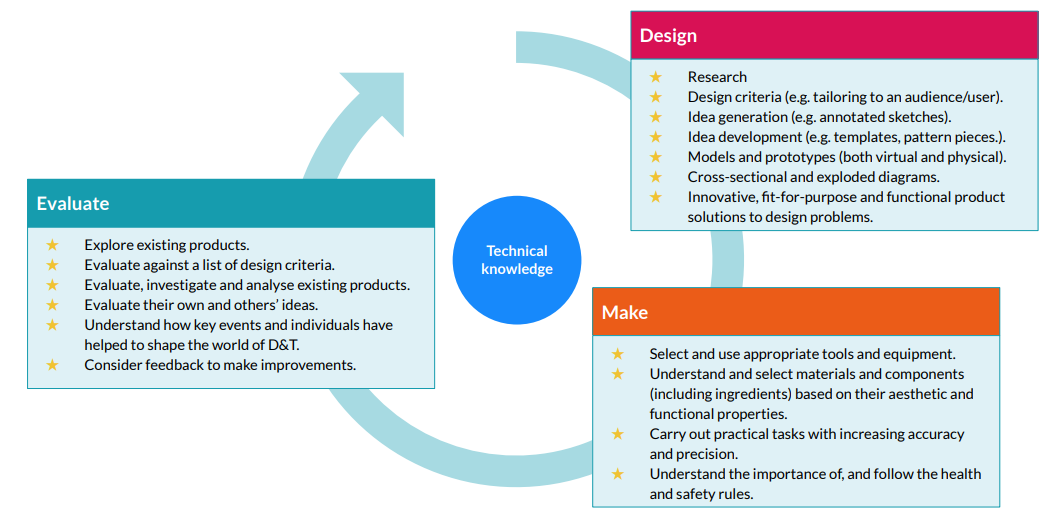 6 Principles for Design Technology Lessons: each principle should be considered with the children.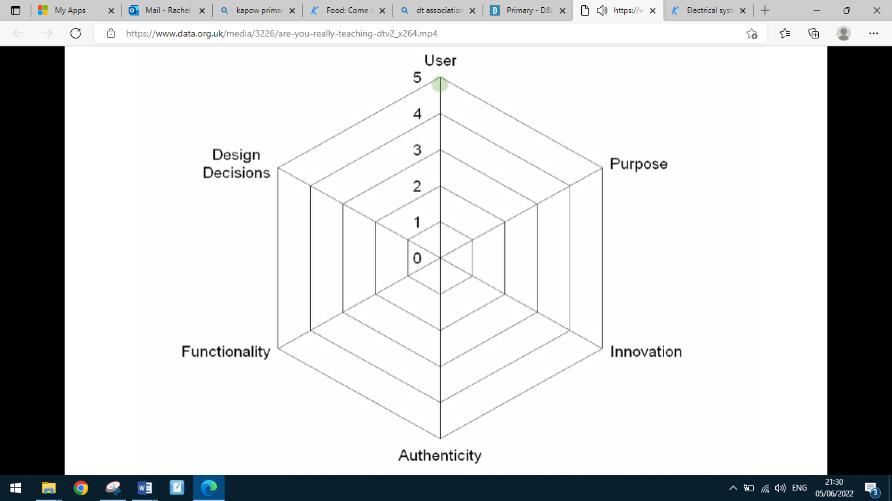 User – identify who will use the productPurpose – what tasks/function will the product perform? Can they be used to help in the community? Functionality – how will the products actually work; pupils should be inspired by examples to allow them to think about what they need to be successful. Design Decisions – pupils are given the opportunity to make choices and be curious – mistakes are part of the learning process.Innovation – pupils must be ambitious and encouraged to take risks and try things that are different.Authenticity – How believable or real will the product be for the pupils and the user.Curriculum Concepts: 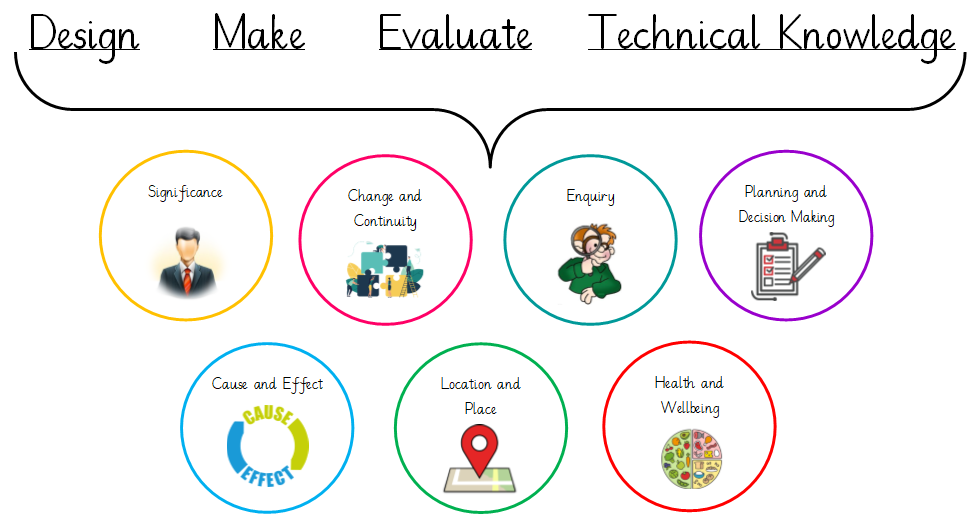 Curriculum Themes: 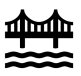 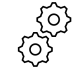 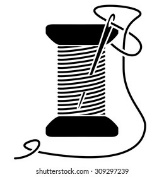 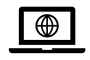 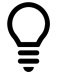 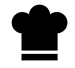 Trus          - Bishop Bewick Catholic Education Trust Scheme and ResourcesDesigning Something, for Somebody, for Some PurposeLong TermPlanYear 1Year 2Year 3Year 4Year 5Year 6Autumn 2StructuresFreestanding structures – WindmillScience Link – Everyday MaterialsMechanismsWheels and axles – Fairground WheelScience Link- Uses of Everyday MaterialsStructures Design skills – Party HatsScience Link- Materials in KS1 FoodHealthy and varied diet – Healthy SandwichScience Link- Animals Including Humans UnitStructuresFrame structures – BridgesDT link – KS1 Electrical SystemsUsing more complex switches and circuits – Steady Hand GameScience Link- Electricity Yr5Spring 2MechanismsSliders and Levers– Moving StorybookEnglish/Reading – Range of pop-up and lever booksTextiles 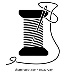 Templates and joining techniques – Pouch purse Digital World - CAD2D and 3D modelling– Avatar Maths Link - GeometryTextiles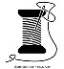 2D shape to 3D product – Phone caseMaths Link - Geometry FoodSeasonality Science Link – Seasons in KS1FoodCelebrating culture and seasonality – Come dine with meScience and Maths LinkSummer 2FoodPreparing fruit and vegetables –SmoothiesScience Link- Animals including HumansFoodPreparing fruit and vegetablesA Balanced DietScience Link- Animals including Humans  Mechanisms
Levers and Linkages – Animated Picture/cardDT link – Yr 1 Mechanisms Electrical 
SystemsSimple circuits and switches (including programming and control) Science Link – Electricity Unit Yr4Mechanical SystemsStructures, levers, sliders, layers and spacers– Mechanical Toy DT – KS1 and Yr 3Textiles Combining different fabric shapes – End of Year Costume DT – Yr 1 and Yr 4Big Question/Enquiry Big Question/Enquiry Big Question/Enquiry Big Question/Enquiry Big Question/Enquiry Big Question/Enquiry Big Question/Enquiry Unit CoverageYear 1Year 2Year 3Year 4Year 5Year 6FoodCan you make a smoothie to serve your parents at our summer picnic? Can you create a healthy wrap to serve your parents at our Summer picnic?Can you make a savoury tart to sell at our Easter Fundraiser? Can you create a healthy sandwich to be served at our school picnic?TBCIt’s nearly our end of year celebrations! What will you serve to the guests at our graduation meal?TextilesWe’re going on a school trip; we need a purse to carry our money. Can you make one that is secure?Apple have been in touch and want some new phone case design ideas. Can you create a phone case they could use for their new iPhone?  Can you design your own waistcoat to wear at our End of Year celebration? It must reflect your favourite memories/lesson in school. Structures The Eco-council have looked at using windmills to help produce energy to power our school. Can you design a windmill for our school field?It’s Christmas party time! Can you design a party hat to wear at our celebration? Gosforth Nature Reserve have announced their boardwalk has been damaged. They need a new bridge design that will be safe for children to move around the ponds. Can you help?Mechanisms/ Electrical systemsCan you create a moving Story book for Nursery class? The Hopping’s is coming to town in the summer. Can we design a Ferris Wheel for families to ride on? Smyths Toys want a new Avatar to use within one of their online games. Can you create a new Avatar design to help them? TBCNursery and Reception need some new toys for the new children. Can you design a mechanical toy? Can you help Amazon Toys design a challenging ‘BUZZ’ game for children aged 8-10 years? National Curriculum ObjectivesNational Curriculum ObjectivesNational Curriculum ObjectivesEarly Learning Goal - Expressive Arts and Design Creating with Materials Children at the expected level of development will: Safely use and explore a variety of materials, tools and techniques, experimenting with colour, design, texture, form and function; Share their creations, explaining the process they have used; Make use of props and materials when role playing characters in narratives and stories.Fine Motor SkillsChildren at the expected level of development will: Hold a pencil effectively in preparation for fluent writing – using the tripod grip in almost all cases.Use a range of small tools, including scissors, paint brushes and cutlery.Begin to show accuracy and care when drawing.KS1 National Curriculum Objectives:Through a variety of creative and practical activities, pupils should be taught the knowledge, understanding and skills needed to engage in an iterative process of designing and making. They should work in a range of relevant contexts [for example, the home and school, gardens and playgrounds, the local community, industry and the wider environment].When designing and making, pupils should be taught to:Designdesign purposeful, functional, appealing products for themselves and other users based on design criteriagenerate, develop, model and communicate their ideas through talking, drawing, templates, mock-ups and, where appropriate, information and communication technologyMakeselect from and use a range of tools and equipment to perform practical tasks [for example, cutting, shaping, joining and finishing]select from and use a wide range of materials and components, including construction materials, textiles and ingredients, according to their characteristicsEvaluateexplore and evaluate a range of existing productsevaluate their ideas and products against design criteriaTechnical knowledgebuild structures, exploring how they can be made stronger, stiffer and more stableexplore and use mechanisms [for example, levers, sliders, wheels and axles], in their products.Cooking and NutritionAs part of their work with food, pupils should be taught how to cook and apply the principles of nutrition and healthy eating. Instilling a love of cooking in pupils will also open a door to one of the great expressions of human creativity. Learning how to cook is a crucial life skill that enables pupils to feed themselves and others affordably and well, now and in later life.Pupils should be taught to:use the basic principles of a healthy and varied diet to prepare dishesunderstand where food comes from.KS2 National Curriculum Objectives:When designing and making, pupils should be taught to:Designuse research and develop design criteria to inform the design of innovative, functional, appealing products that are fit for purpose, aimed at particular individuals or groupsgenerate, develop, model and communicate their ideas through discussion, annotated sketches, cross-sectional and exploded diagrams, prototypes, pattern pieces and computer-aided designMakeselect from and use a wider range of tools and equipment to perform practical tasks [for example, cutting, shaping, joining and finishing], accuratelyselect from and use a wider range of materials and components, including construction materials, textiles and ingredients, according to their functional properties and aesthetic qualitiesEvaluateinvestigate and analyse a range of existing productsevaluate their ideas and products against their own design criteria and consider the views of others to improve their workunderstand how key events and individuals in design and technology have helped shape the worldTechnical knowledgeapply their understanding of how to strengthen, stiffen and reinforce more complex structuresunderstand and use mechanical systems in their products [for example, gears, pulleys, cams, levers and linkages]understand and use electrical systems in their products [for example, series circuits incorporating switches, bulbs, buzzers and motors]apply their understanding of computing to program, monitor and control their products.Cooking and NutritionPupils should be taught to:understand and apply the principles of a healthy and varied dietprepare and cook a variety of predominantly savoury dishes using a range of cooking techniquesunderstand seasonality, and know where and how a variety of ingredients are grown, reared, caught and processed.Developing, planning and communicating ideasDeveloping, planning and communicating ideasDeveloping, planning and communicating ideasDeveloping, planning and communicating ideasDeveloping, planning and communicating ideasDeveloping, planning and communicating ideasDeveloping, planning and communicating ideasFoundation StageYear 1Year 2Year 3Year 4Year 5Year 6Children use what they have learnt about media and materials in original ways, thinking about uses and purposes. They represent their own ideas, thoughts and feelings through design and technology, art, music, dance, role play and stories.Begin to draw on their own experience to help generate ideas and research conducted on criteria.Begin to understand the development of existing products: What they are for, how they work, materials used.Start to suggest ideas and explain what they are going to do.Understand how to identify a target group for what they intend to design and make based on adesign criteria.Begin to develop their ideas through talk and drawings.Make templates and mock ups of their ideas in card and paper or using ICT.Start to generate ideas by drawing on their own and other people's experiences.Begin to develop their design ideas through discussion, observation, drawing and modelling.Identify a purpose for what they intend to design and make.Understand how to identify a target group for what they intend to design and make based on a design criteria.Develop their ideas through talk and drawings and label parts. Make templates and mock ups of their ideas in card and paper or using ICT.With growing confidence generate ideas for an item, considering its purpose and the user/s.Start to order the main stages of making a product.Identify a purpose and establish criteria for a successful product.Understand how well products have been designed, made, what materials have been used and the construction technique.Learn about inventors, designers, engineers, chefs and manufacturers who have developed ground-breaking products.Start to understand whether products can be recycled or reused.Know to make drawings with labels when designing.When planning explain their choice of materials and components including function and aesthetics.Start to generate ideas, considering the purposes for which they are designing- link with Mathematics and Science.Confidently make labelled drawings from different views showing specific features.Develop a clear idea of what has to be done, planning how to use materials, equipment and processes, and suggesting alternative methods of making, if the first attempts fail.Identify the strengths and areas for development in their ideas and products.When planning, consider the views of others, including intended users, to improve their work.Learn about inventors, designers, engineers, chefs and manufacturers who have developed ground-breaking products.When planning explain their choice of materials and components according to function and aesthetic.Start to generate, develop, model and communicate their ideas through discussion, annotated sketches, cross-sectional and exploded diagrams, prototypes, pattern pieces.Begin to use research and develop design criteria to inform the design of innovative, functional, appealing products that are fit for purpose.With growing confidence apply a range of finishing techniques, including those from art and design.Draw up a specification for their design- link with Mathematics and Science.Use results of investigations, information sources, including ICT when developing design ideas.With growing confidence select appropriate materials, tools and techniques.Start to understand how much products cost to make, how sustainable and innovative they are and the impact products have beyond their intended purpose.Generate, develop, model and communicate their ideas through discussion, annotated sketches, cross-sectional and exploded diagrams, prototypes, pattern pieces.Use research and develop design criteria to inform the design of innovative, functional, appealing products that are fit for purpose.Accurately apply a range of finishing techniques, including those from art and design.Draw up a specification for their design- link with Mathematics and Science.Plan the order of their work, choosing appropriate materials, tools and techniques.Suggest alternative methods of making if the first attempts fail.Identify the strengths and areas for development in their ideas and products.Know how much products cost to make, how sustainable and innovative they are and the impact products have beyond their intended purpose.Working with tools, equipment, materials and components to make quality productsWorking with tools, equipment, materials and components to make quality productsWorking with tools, equipment, materials and components to make quality productsWorking with tools, equipment, materials and components to make quality productsWorking with tools, equipment, materials and components to make quality productsWorking with tools, equipment, materials and components to make quality productsWorking with tools, equipment, materials and components to make quality productsFoundation StageYear 1Year 2Year 3Year 4Year 5Year 6Construct with a purpose in mind, using a variety of resources •Use simple tools and techniques competently and appropriately. •Build and construct with a wide range of objects, selecting appropriate resources and adapting their work when necessary.Select the tools and techniques they need to shape, assemble and join materials they are using.Begin to make their design using appropriate techniques.Begin to build structures, exploring how they can be made stronger, stiffer and more stable.Explore and use mechanisms [for example, levers, sliders, wheels and axles], in their products.With help measure, mark out, cut and shape a range of materials.Explore using tools e.g. scissors and a hole punch safely.Begin to assemble, join and combine materials and components together using a variety of temporary methods e.g. glues or masking tape.Begin to use simple finishing techniques to improve the appearance of their product.Begin to select tools and materials; use correct vocabulary to name and describe them.Build structures, exploring how they can be made stronger, stiffer and more stable.With help measure, cut and score with some accuracy.Learn to use hand tools safely and appropriately.Start to assemble, join and combine materials in order to make a product.Demonstrate how to cut, shape and join fabric to make a simple product. Use basic sewing techniques.Start to choose and use appropriate finishing techniques based on own ideas.Select a wider range of tools and techniques for making their product i.e. construction materials and kits, textiles, food ingredients, mechanical components and electrical components.Explain their choice of tools and equipment in relation to the skills and techniques they will be using.Start to understand that mechanical and electrical systems have an input, process and output.Start to understand that mechanical systems such as levers and linkages or pneumatic systems create movement. Measure, mark out, cut, score and assemble components with more accuracy.Start to work safely and accurately with a range of simple tools.Start to think about their ideas as they make progress and be willing to change things if this helps them to improve their work.Select a wider range of tools and techniques for making their product safely.Know how to measure, mark out, cut and shape a range of materials, using appropriate tools, equipment and techniques.Start to join and combine materials and components accurately in temporary and permanent ways.Understand how electrical circuits and components can be used to create functional products.Continue to learn how to program a computer to monitor changes in the environment and control their products.Understand how to reinforce and strengthen a 3D framework.Demonstrate how to measure, tape or pin, cut and join fabric with some accuracy.Begin to use finishing techniques to strengthen and improve the appearance of their product using a range of equipment including ICT.Select appropriate materials, tools and techniques e.g. cutting, shaping, joining and finishing, accurately.Select from and use a wider range of materials and components, including construction materials, textiles and ingredients, according to their functional properties and aesthetic qualities.Understand how mechanical systems such as cams or pulleys or gears create movement.Understand that mechanical and electrical systems have an input, process and output.Begin to measure and mark out more accurately.Demonstrate how to use skills in using different tools and equipment safely and accurately with growing confidence cut and join with accuracy to ensure a good-quality finish to the product.Weigh and measure accurately (time, dry ingredients, liquids).Use finishing techniques to strengthen and improve the appearance of their product using a range of equipment including ICT.Know how to reinforce and strengthen a 3D framework.Confidently select appropriate tools, materials, components and techniques and use them.Use tools safely and accurately.Assemble components to make working models.Aim to make and to achieve a quality product.With confidence pin, sew and stitch materials together to create a product.Demonstrate when make modifications as they go along.Construct products using permanent joining techniques.Know how more complex electrical circuits and components can be used to create functional products and how to program a computer to monitor changes in the environment and control their products.Understand that mechanical and electrical systems have an input, process and output.Use finishing techniques to strengthen and improve the appearance of their product using a range of equipment including ICT.Evaluating processes and productsEvaluating processes and productsEvaluating processes and productsEvaluating processes and productsEvaluating processes and productsEvaluating processes and productsEvaluating processes and productsFoundation StageYear 1Year 2Year 3Year 4Year 5Year 6Talk about the things they have built and what they are used for.Start to evaluate their product by discussing how well it works in relation to the purpose (design criteria).When looking at existing products explain what they like and dislike about products and why.Begin to evaluate their products as they are developed, identifying strengths and possible changes they might make.Evaluate their work against their design criteria.Look at a range of existing products explain what they like and dislike about products and why.Start to evaluate their products as they are developed, identifying strengths and possible changes they might make.With confidence talk about their ideas, saying what they like and dislike about them.Start to evaluate their product against original design criteria e.g. how well it meets its intended purposeBegin to disassemble and evaluate familiar products and consider the views of others to improve them.Evaluate the key designs of individuals in design and technology has helped shape the world.Evaluate their products carrying out appropriate tests.Start to evaluate their work both during and at the end of the assignment.Be able to disassemble and evaluate familiar products and consider the views of others to improve them.Evaluate the key designs of individuals in design and technology has helped shape the world.Start to evaluate a product against the original design specification and by carrying out tests.Evaluate their work both during and at the end of the assignment.Begin to evaluate it personally and seek evaluation from others.Evaluate the key designs of individuals in design and technology has helped shape the world.Evaluate their products, identifying strengths and areas for development, and carrying out appropriate tests.Evaluate their work both during and at the end of the assignment.Record their evaluations using drawings with labels.Evaluate against their original criteria and suggest ways that their product could be improved.Evaluate the key designs of individuals in design and technology has helped shape the world.Cooking and Nutrition – FoodCooking and Nutrition – FoodCooking and Nutrition – FoodCooking and Nutrition – FoodCooking and Nutrition – FoodCooking and Nutrition – FoodCooking and Nutrition – FoodFoundation StageYear 1SmoothiesYear 2A Balanced DietYear 3Eating SeasonallyYear 4Adapting a recipeYear 5What could be healthier?Year 6Come Dine with MeName some ingredients.Mix ingredients together.Talk about textures and smells of ingredients and final products.Begin to understand healthy and unhealthy food.Understand good high hygiene by washing hands and cleaning surfaces.Begin to understand that all food comes from plants or animals.Explore the understanding that food has to be farmed, grown elsewhere (e.g. home) or caught.Start to understand how to name and sort foods into the five groups in ‘The Eat well plate’Begin to understand that everyone should eat atleast five portions of fruit and vegetables every day.Know how to prepare simple dishes safely and hygienically, without using a heat source.Know how to use techniques such as cutting, peeling and grating.Understand that all food comes from plants or animals.Know that food has to be farmed, grown elsewhere (e.g. home) or caught.Understand how to name and sort foods into the five groups in ‘The Eat well plate’Know that everyone should eat at least five portions of fruit and vegetables every day.Demonstrate how to prepare simple dishes safely and hygienically, without using a heat source.Demonstrate how to use techniques such as cutting, peeling and grating.Start to know that food is grown (such as tomatoes, wheat and potatoes), reared (such as pigs, chickens and cattle) and caught (such as fish) in the UK, Europe and the wider world.Understand how to prepare and cook a variety of predominantly savoury dishes safely and hygienically including, where appropriate, the use of a heat source.Begin to understand how to use a range of techniques such as peeling, chopping, slicing, grating, mixing, spreading, kneading and baking.Start to understand that a healthy diet is made up from a variety and balance of different food and drink, as depicted in ‘The Eat well plate’Begin to know that to be active and healthy, food and drink are needed to provide energy for the body.Understand that food is grown (such as tomatoes, wheat and potatoes), reared (such as pigs, chickens and cattle) and caught (such as fish) in the UK, Europe and the wider world.Understand how to prepare and cook a variety of predominantly savoury dishes safely and hygienically including, where appropriate, the use of a heat source.Know how to use a range of techniques such as peeling, chopping, slicing, grating, mixing, spreading, kneading and baking.Know that a healthy diet is made up from a variety and balance of different food and drink, as depicted in ‘The Eat well plate’Know that to be active and healthy, food and drink are needed to provide energy for the body.Understand that food is grown (such as tomatoes, wheat and potatoes), reared (such as pigs, chickens and cattle) and caught (such as fish) in the UK, Europe and the wider world.Begin to understand that seasons may affect the food available.Understand how food is processed into ingredients that can be eaten or used in cooking.Know how to prepare and cook a variety of predominantly savoury dishes safely and hygienically including, where appropriate, the use of a heat source.Start to understand how to use a range of techniques such as peeling, chopping, slicing, grating, mixing, spreading, kneading and baking.Begin to understand that different food and drink contain different substances – nutrients, water and fibre – that are needed for health.Know that food is grown (such as tomatoes, wheat and potatoes), reared (such as pigs, chickens and cattle) and caught (such as fish) in the UK, Europe and the wider world.Understand that seasons may affect the food available.Understand how food is processed into ingredients that can be eaten or used in cooking.Know how to prepare and cook a variety of predominantly savoury dishes safely and hygienically including, where appropriate, the use of a heat source.Understand how to use a range of techniques such as peeling, chopping, slicing, grating, mixing, spreading, kneading and baking.Know different food and drink contain different substances – nutrients, water and fibre – that are needed for health.Technical KnowledgeTechnical KnowledgeTechnical KnowledgeTechnical KnowledgeTechnical KnowledgeTechnical KnowledgeTechnical KnowledgeTo know the names of some ingredients.To know which food is healthy and which food is unhealthy.• Understanding the difference between fruits and vegetables• To understand that some foods typically known as vegetables are actuallyfruits (e.g. cucumber)• To know that a blender is a machine which mixes ingredients together into asmooth liquid• To know that a fruit has seeds and a vegetable does not• To know that fruits grow on trees or vines• To know that vegetables can grow either above or below ground• To know that vegetables can come from different parts of the plant (e.g.roots: potatoes, leaves: lettuce, fruit: cucumber)• To know that ‘diet’ means the food and drink that a person or animal usually eats• To understand what makes a balanced diet• To know where to find the nutritional information on packaging• To know that the five main food groups are: Carbohydrates, fruits and vegetables,protein, dairy and foods high in fat and sugar• To understand that I should eat a range of different foods from each food group,and roughly how much of each food group• To know that nutrients are substances in food that all living things need to makeenergy, grow and develop• To know that ‘ingredients’ means the items in a mixture or recipe• To know that I should only have a maximum of five teaspoons of sugar a day tostay healthy• To know that many food and drinks we do not expect to contain sugar do; we callthese ‘hidden sugars’• To know that not all fruits and vegetables can be grown in the UK• To know that climate affects food growth• To know that vegetables and fruit grow in certain seasons• To know that cooking instructions are known as a ‘recipe’• To know that imported food is food which has been brought into the country• To know that exported food is food which has been sent to another country.• To understand that imported foods travel from far away and this cannegatively impact the environment• To know that each fruit and vegetable gives us nutritional benefits becausethey contain vitamins, minerals and fibre• To understand that vitamins, minerals and fibre are important for energy,growth and maintaining health• To know safety rules for using, storing and cleaning a knife safely• To know that similar coloured fruits and vegetables often have similarnutritional benefits• To know that the amount of an ingredient in a recipe is known as the ‘quantity’• To know that it is important to use oven gloves when removing hot food from anoven• To know the following cooking techniques: sieving, creaming, rubbing method,cooling•To understand the importance of budgeting while planning ingredients for biscuits• To understand where meat comes from - learning that beef is from cattle andhow beef is reared and processed, including key welfare issues• To know that I can adapt a recipe to make it healthier by substitutingingredients• To know that I can use a nutritional calculator to see how healthy a foodoption is• To understand that ‘cross-contamination’ means that bacteria and germshave been passed onto ready-to-eat foods and it happens when these foodsmix with raw meat or unclean objects• To know that ‘flavour’ is how a food or drink tastes• To know that many countries have ‘national dishes’ which are recipes associatedwith that country• To know that ‘processed food’ means food that has been put through multiplechanges in a factory• To understand that it is important to wash fruit and vegetables before eating toremove any dirt and insecticides• To understand what happens to a certain food before it appears on thesupermarket shelf (Farm to Fork)Unit OutcomeUnit OutcomeUnit OutcomeUnit OutcomeUnit OutcomeUnit OutcomeUnit OutcomeChildren will name ingredients.They will be able to sort food into what’s healthy and unhealthy.Children handle and explore fruits and vegetables and learn how to identify which category they fall into, before undertaking taste testing to establish their chosen ingredients for the smoothie they will make and design packaging for.Through their exploration of what makes a balanced diet, children taste test food combinations of different food groups. They will also aim to make a wrap that includes a healthy mix of protein, vegetables and dairy, and learn about the term ‘hidden sugars’.Explain that fruits and vegetables grow in different countries based on their climates.Understand that ‘seasonal’ fruits and vegetables are those that grow in a given season and taste best then.Know that eating seasonal fruit and vegetables has a positive effect on the environment.Design their own tart recipe using seasonal ingredients.Understand the basic rules of food hygiene and safety.Follow the instructions within a recipe.Children work in groups to adapt a simple biscuit recipe, to create the tastiest biscuit. While making they will also ensure that their creation comes within the given budget of overheads and costs of ingredientsFocusing on nutrition, children research and modify a traditional Bolognese sauce recipe to make it healthier. They will cook their new and improved versions, making appropriate packaging and also learn about the ethical considerations of farming cattle.Working in groups, children research and prepare a three-course meal taught as a rotational activity over three lessons. They will taste-test and score their food and when they aren’t cooking, they will research the journey of their main ingredient from ‘farm to fork’ or write a favourite recipe to include in a class cookbook.Key SkillsKey SkillsKey SkillsKey SkillsKey SkillsKey SkillsKey SkillsTo prepare areas.To mix ingredients together.Design
• Designing smoothie carton packaging by-hand or on ICT softwareMake• Chopping fruit and vegetables safely to make a smoothie• Identifying if a food is a fruit or a vegetable• Learning where and how fruits and vegetables growEvaluate• Tasting and evaluating different food combinations• Describing appearance, smell and taste• Suggesting information to be included on packagingDesign
• Designing a healthy wrap based on a food combination which work well togetherMake• Slicing food safely using the bridge or claw grip• Constructing a wrap that meets a design briefEvaluate• Describing the taste, texture and smell of fruit and vegetables•Taste testing food combinations and final products•Describing the information that should be included on a label• Evaluating which grip was most effectiveDesign
•Creating a healthy and nutritious recipe for a savoury tart using seasonalingredients, considering the taste, texture, smell and appearance of the dishMake• Knowing how to prepare themselves and a work space to cook safely in,learning the basic rules to avoid food contamination• Following the instructions within a recipeEvaluate• Establishing and using design criteria to help test and review dishes• Describing the benefits of seasonal fruits and vegetables and the impact onthe environment • Suggesting points for improvement when making aseasonal tartDesign
• • Designing a biscuit within a given budget, drawing upon previous taste testingMake• Following a baking recipe• Cooking safely, following basic hygiene rules• Adapting a recipeEvaluate• Evaluating a recipe, considering: taste, smell, texture and appearance• Describing the impact of the budget on the selection of ingredients• Evaluating and comparing a range of products• Suggesting modificationsDesign
• Adapting a traditional recipe, understanding that the nutritional value of arecipe alters if you remove, substitute or add additional ingredients• Writing an amended method for a recipe to incorporate the relevantchanges to ingredients• Designing appealing packaging to reflect a recipeMake• Cutting and preparing vegetables safely• Using equipment safely, including knives, hot pans and hobs• Knowing how to avoid cross-contamination• Following a step by step method carefully to make a recipeEvaluate• Identifying the nutritional differences between different products andrecipes• Identifying and describing healthy benefits of food groupsDesign
•Writing a recipe, explaining the key steps, method and ingredients• Including facts and drawings from research undertakenMake•Following a recipe, including using the correct quantities of each ingredient• Adapting a recipe based on research• Working to a given timescale• Working safely and hygienically with independenceEvaluate•Evaluating a recipe, considering: taste, smell, texture and origin of the food group• Taste testing and scoring final products• Suggesting and writing up points of improvements in productions• Evaluating health and safety in production to minimise cross contaminationWhat will these skills look like?What will these skills look like?What will these skills look like?What will these skills look like?What will these skills look like?What will these skills look like?What will these skills look like?Children will prepare areas to work in.They will use different tools to combine different ingredients (e.g. spoons, whisks etc.).Children will use tools safely, including knives, scissors, graters and peelers.Children will use measuring equipment (with support) to measure ingredients, including jugs, scales and spoons.Children will use fruit and vegetable ingredients to prepare a dish against a design criteria.Children will use tools safely, including knives, scissors, graters and peelers.Children will use measuring equipment (with support) to measure ingredients, including jugs, scales and spoons.Children will use fruit and vegetable ingredients to prepare a dish against a design criteria.Children will use tools safely, including knives, scissors, graters, whisks, rolling pins and peelers.Children will use measuring equipment to measure ingredients, including jugs, scales and spoons.Children will use a heat source safely to heat/cook food.Children will use savoury ingredients to prepare a dish against a design criteria.Children will use tools safely, including knives, scissors, graters, whisks, rolling pins and peelers.Children will use measuring equipment to measure ingredients, including jugs, scales and spoons.Children will use a heat source safely to heat/cook food.Children will use savoury ingredients to prepare a dish against a design criteria.Children will use tools safely, including knives, scissors, graters, whisks, rolling pins and peelers.Children will use measuring equipment to measure ingredients, including jugs, scales and spoons.Children will use a heat source safely to heat/cook food.Children will use savoury ingredients to prepare a dish against a design criteria.Children will use tools safely, including knives, scissors, graters, whisks, rolling pins and peelers.Children will use measuring equipment to measure ingredients, including jugs, scales and spoons.Children will use a heat source safely to heat/cook food.Children will use savoury ingredients to prepare a dish against a design criteria.VocabularyVocabularyVocabularyVocabularyVocabularyVocabularyVocabularyfruit and vegetable names, sensory vocabulary● Blender● Carton● Fruit● Healthy● Ingredients● Peel● Peeler● Recipe● Slice● Smoothie● Stencil● Template● Vegetable● Alternative● Diet● Balanced diet● Evaluation● Expensive● Healthy● Ingredients● Nutrients● Packaging● Refrigerator● Sugar● Substitute● Climate● Dry climate● Exported● Imported● Mediterranean climate● Nationality● Nutrients● Polar climate● Recipe● Seasonal food● Seasons● Temperate climate● Tropical climate● Adapt● Budget● Cooling rack● Creaming● Equipment● Evaluation● Flavour● Ingredients● Method● Net● Packaging● Prototype● Quantity● Recipe● Rubbing● Sieving● Target audience● Unit of measurement● Utilities● Adapt● Budget● Cooling rack● Creaming● Equipment● Evaluation● Flavour● Ingredients● Method● Net● Packaging● Prototype● Quantity● Recipe● Rubbing● Sieving● Target audience● Unit of measurement● Utilities● Accompaniment● Collaboration● Cookbook● Cross-contamination● Equipment● Farm● Flavour● Illustration● Imperative-verb● Ingredients● Method ● Nationality● Preparation● Processed● Reared● Recipe● Research● Storyboard● Target audience● Top tips ● Unit of measurementResources/EquipmentResources/EquipmentResources/EquipmentResources/EquipmentResources/EquipmentResources/EquipmentResources/EquipmentSpecific ingredients, knives, graters, bowls, spoons, measuring equipment, jugs, scales, whisks, rolling pins, peelers, heat source (microwave or oven).Specific ingredients, knives, graters, bowls, spoons, measuring equipment, jugs, scales, whisks, rolling pins, peelers, heat source (microwave or oven).Specific ingredients, knives, graters, bowls, spoons, measuring equipment, jugs, scales, whisks, rolling pins, peelers, heat source (microwave or oven).Specific ingredients, knives, graters, bowls, spoons, measuring equipment, jugs, scales, whisks, rolling pins, peelers, heat source (microwave or oven).Specific ingredients, knives, graters, bowls, spoons, measuring equipment, jugs, scales, whisks, rolling pins, peelers, heat source (microwave or oven).Specific ingredients, knives, graters, bowls, spoons, measuring equipment, jugs, scales, whisks, rolling pins, peelers, heat source (microwave or oven).Specific ingredients, knives, graters, bowls, spoons, measuring equipment, jugs, scales, whisks, rolling pins, peelers, heat source (microwave or oven).Suggested Visits/VisitorsSuggested Visits/VisitorsSuggested Visits/VisitorsSuggested Visits/VisitorsSuggested Visits/VisitorsSuggested Visits/VisitorsSuggested Visits/VisitorsFruit Farmer
Pick your own etc.Fruit Farmer
Pick your own etc. Bakery
Asda BakersThe People’s Kitchen – Visit to school to talk about how meals help. Invite parents in – end of year celebration to try one of their coursesMechanismsMechanismsMechanismsElectrical and Mechanical SystemsElectrical and Mechanical SystemsElectrical and Mechanical SystemsElectrical and Mechanical SystemsFoundation StageYear 1Moving StorybookYear 2Fairground WheelYear 3Mechanical systems – Pneumatic ToysYear 4Electrical systems – TorchesYear 5Mechanical systems – Pop-up BookYear 6Electrical systems – Steady Hand GameExplore a range of toys and equipment that have mechanisms.Operate sliders and levers.Know that different mechanisms create different types of movement.Join materials together as part of a moving product.Add some kind of design to their product.Know the difference between fixed and free moving axels.Know simple methods to fix wheels and axels to a product.Make a product that moves.Describe the materials using different words.Say why they have chosen moving parts.Select the most appropriate tools and techniques to use for a given task.Make a product which uses mechanical components.Use a number of components.Start to understand that mechanical systems such as levers and linkages or pneumatic systems create movement. Name the parts and functions of a lever and linkage mechanical system.Know what an electrical circuit is and know a range of simple electrical components and their functions. E.g. a bulb, buzzer and switch. Make a simple circuit and add components to their circuits.Alter their product after checking it.Understand how electrical circuits and components can be used to create functional products.Understand how mechanical systems such as cams or pulleys or gears create movement.Incorporate cams, pulleys or gears in their own product.Incorporate simple self- made switches in a circuit.Use different kinds of circuit in their product.Know how to assess faults in their own electrical systems.Think of ways in which adding a circuit would improve their product.Design ICT controlled mechanisms‐ use computer to control programs and equipment. Use a computer to operate switch and devise simple programs to control own models.Technical KnowledgeTechnical KnowledgeTechnical KnowledgeTechnical KnowledgeTechnical KnowledgeTechnical KnowledgeTechnical Knowledge•To know that different objects move in different ways.• To know that a mechanism is the parts of an object that move together.•To know that a slidermechanism moves an object from side to side• To know that a slidermechanism has a slider, slots, guides and an object• To know that bridges and guides are bits of card that purposefully restrict the movement of the slider• To know that in Design and technology we call a plan a ‘design’•To know what an axel is.•  To know the difference between fixed and free moving axels.• To know that different materials havedifferent properties and are therefore suitablefor different uses• To know the features of a Ferris wheel includethe wheel, frame, pods, a base an axle and anaxle holder• To know that it is important to test my designas I go along so that I can solve any problemsthat may occur• To understand how pneumatic systems work• To understand that pneumatic systems can be used as part of a mechanism• To know that pneumatic systems operate by drawing in, releasing andcompressing air• To understand how sketches, drawings and diagrams can be used tocommunicate design ideas• To know that exploded-diagrams are used to show how different parts of aproduct fit together• To know that thumbnail sketches are small drawings to get ideas down on paper quickly• To understand that electrical conductors are materials which electricity can passthrough• To understand that electrical insulators are materials which electricity cannotpass through• To know that a battery contains stored electricity that can be used to powerproducts• To know that an electrical circuit must be complete for electricity to flow• To know that a switch can be used to complete and break an electrical circuit• To know the features of a torch: case, contacts, batteries, switch, reflector, lamp,lens• To know facts from the history and invention of the electric light bulb(s) - by SirJoseph Swan and Thomas Edison• To know that mechanisms control movement• To understand that mechanisms that can be used to change one kind ofmotion into another• To understand how to use sliders, pivots and folds to create paper-basedMechanisms• To know that a design brief is a description of what I am going to design andmake• To know that designers often want to hide mechanisms to make a productmore aesthetically pleasing• To know that batteries contain acid, which can be dangerous if they leak• To know the names of the components in a basic series circuit including a buzzer•To know that ‘form’ means the shape and appearance of an object•To know the difference between 'form' and 'function'•To understand that 'fit for purpose' means that a product works how it should andis easy to use• To know that form over purpose means that a product looks good but does notwork very well• To know the importance of ‘form follows function’ when designing: the productmust be designed primarily with the function in mind• To understand the diagram perspectives 'top view', 'side view' and 'back'What would this knowledge look like?What would this knowledge look like?What would this knowledge look like?What would this knowledge look like?What would this knowledge look like?What would this knowledge look like?What would this knowledge look like?•Children will experiment with a range of toys and equipment – rolling, pushing, pop-up etc.Children will sort levers and sliders.They will experiment with using levers and sliders in pre-existing products, discussing the purpose of them.Children will be able to sort fixed and free moving axels.They will describe the differences between these.Children will be able to label diagrams of lever and linkage systems with annotations.They will describe the movements created and explain the process.Children will explain what an electrical circuit is.They will create their own circuits using a range of electrical components.They will draw their own circuits and label the components, describing their function.Children will label pulleys and gears.They will experiment with using pulleys and gears together to create movement.Children will create their own circuits using a range of electrical components.They will draw their own diagrams of their circuits and label the components, describing the functions.Key SkillsKey SkillsKey SkillsKey SkillsKey SkillsKey SkillsKey SkillsTo construct own products that move.Design
• Explaining how to adaptmechanisms, using bridgesor guides to control themovement• Designing a moving storybook for a given audienceMake• • Following a design tocreate moving models thatuse levers and slidersEvaluate• Testing a finished product,seeing whether it moves asplanned and if not,explaining why and how itcan be fixed• Reviewing the success of aproduct by testing it with itsintended audienceDesign
• Selecting a suitable linkage system to producethe desired motions• Designing a wheel Selecting appropriatematerials based on their propertiesMake•Selecting materials according to their characteristics• Following a design briefEvaluate• Evaluating different designs• Testing and adapting a designDesign
• Designing a toy which uses a pneumatic system• Developing design criteria from a design brief• Generating ideas using thumbnail sketches and exploded diagrams• Learning that different types of drawings are used in design to explain ideasclearlyMake• Creating a pneumatic system to create a desired motion• Building secure housing for a pneumatic system• Using syringes and balloons to create different types of pneumatic systemsto make a functional and appealing pneumatic toy• Selecting materials due to their functional and aesthetic characteristics• Manipulating materials to create different effects by cutting, creasing,folding, weavingEvaluate• Using the views of others to improve designs• Testing and modifying the outcome, suggesting improvements• Understanding the purpose of exploded-diagrams through the eyes of adesigner and their clientDesign
• Designing a torch, giving consideration to the target audience and creating bothdesign and success criteria focusing on features of individual design ideasMake• Making a torch with a working electrical circuit and switch• Using appropriate equipment to cut and attach materials• Assembling a torch according to the design and success criteriaEvaluate• Evaluating electrical products• Testing and evaluating the success of a final product and taking inspiration fromthe worldDesign
• Designing a pop-up book which uses a mixture of structures andmechanisms• Naming each mechanism, input and output accurately• Storyboarding ideas for a bookMake•Following a design brief to make a pop-up book, neatly and with focus onaccuracy• Making mechanisms and/or structures using sliders, pivots and folds toproduce movement• Using layers and spacers to hide the workings of mechanical parts for anAesthetically pleasing resultEvaluate•  Evaluating the work of others and receiving feedback on own work• Suggesting points for improvementDesign
 • Designing a steady hand game - identifying and naming the components required• Drawing a design from three different perspectives• Generating ideas through sketching and discussion• Modelling ideas through prototypes• Understanding the purpose of products (toys), including what is meant by ‘fit forpurpose’ and ‘form over function’Make• Constructing a stable base for a game• Accurately cutting, folding and assembling a net• Decorating the base of the game to a high quality finish• Making and testing a circuit Incorporating a circuit into a baseEvaluate• Testing own and others finished games, identifying what went well and makingsuggestions for improvement• Gathering images and information about existing children’s toys• Analysing a selection of existing children’s toysWhat will these skills look like?What will these skills look like?What will these skills look like?What will these skills look like?What will these skills look like?What will these skills look like?What will these skills look like?Using resources in construction areas, children will build their own products, adding wheels and other moving parts.Children will be able to join materials together in different ways.They will use tools safely.They will produce a final product and will explain how the levers and sliders cause different parts to move.Children will be able to attach wheels and axels to a product.Children will use tools safely.They will produce a final product and can move and explain how they have achieved this.Children will use tools safely and accurately.They will produce a final product that includes levers and linkages, explaining how these cause different parts to move.Children will create their own simple electrical circuits.They will recognise when their circuit is incomplete and use problem solving skills to recognise and correct these faults.Children will experiment with using cams and pulleys, exploring how they work together.They will apply these mechanisms in a final, moving product.Children will create their own, more complex, electrical circuits.They will create their own switches, using what they know about electricity and conductors.They will recognise when their circuit is incomplete and use problem solving skills to recognise and correct these faults.VocabularyVocabularyVocabularyVocabularyVocabularyVocabularyVocabularypush, pull, wheels, vehicle● Assemble● Design● Evaluation● Mechanism● Model● Sliders● Stencil● Target audience● Template ● Test● Axle● Decorate● Evaluation● Ferris wheel● Mechanism● Stable● Strong● Test● Waterproof● Weak● Exploded-diagram● Function● Input● Lever● Linkage● Mechanism● Motion● Net● Output● Pivot● Pneumatic system● Thumbnail sketch● Battery● Bulb● Buzzer● Cell● Component● Conductor● Copper● Design criteria● Electrical item● Electricity● Electronic item● Function● Insulator● Series circuit● Switch● Test● Torch● Wire● Aesthetic● Computer-aided design (CAD)● Caption● Design● Design brief● Design criteria● Exploded-diagram● Function● Input● Linkage● Mechanism● Motion● Output● Pivot● Prototype● Slider● Structure● TemplateAssemble● Battery● Battery pack● Benefit ● Bulb● Bulb holder● Buzzer● Circuit● Circuit symbol● Component● Conductor● Copper● Design● Design criteria● Evaluation● Fine motor skills● Fit for purpose● Form ● Function● Gross motor skills● Insulator ● LEDResources/EquipmentResources/EquipmentResources/EquipmentResources/EquipmentResources/EquipmentResources/EquipmentResources/EquipmentConstruction sets, wheels, axels, sliders, levers, gears, pulleys, wires, bulbs, buzzers, motors,Construction sets, wheels, axels, sliders, levers, gears, pulleys, wires, bulbs, buzzers, motors,Construction sets, wheels, axels, sliders, levers, gears, pulleys, wires, bulbs, buzzers, motors,Construction sets, wheels, axels, sliders, levers, gears, pulleys, wires, bulbs, buzzers, motors,Construction sets, wheels, axels, sliders, levers, gears, pulleys, wires, bulbs, buzzers, motors,Construction sets, wheels, axels, sliders, levers, gears, pulleys, wires, bulbs, buzzers, motors,Construction sets, wheels, axels, sliders, levers, gears, pulleys, wires, bulbs, buzzers, motors,Suggested Visits/VisitorsSuggested Visits/VisitorsSuggested Visits/VisitorsSuggested Visits/VisitorsSuggested Visits/VisitorsSuggested Visits/VisitorsSuggested Visits/VisitorsStructuresStructuresStructuresStructuresStructuresStructuresStructuresFoundation StageYear 1WindmillYear 1WindmillYear 3Box for a purposeYear 3Box for a purposeYear 5BridgesYear 5BridgesUse building blocks to construct.Use materials in the construction area for a range of purposesTalk with others about how they want to construct their product.Select appropriate resources and tools for their building projects.Make simple plans before making objects, e.g. drawings, arranging pieces of construction before building.Know the name of simple 2D and 3D shapes.Know how to make freestanding structures stronger, stiffer and more stable.Make a structure using different materials.Work tidily.Begin to measure materials to use in a structure.Join material in different ways.Talk with others about how they want to construct their product.Select appropriate resources and tools for their building projects.Make simple plans before making objects, e.g. drawings, arranging pieces of construction before building.Know the name of simple 2D and 3D shapes.Know how to make freestanding structures stronger, stiffer and more stable.Make a structure using different materials.Work tidily.Begin to measure materials to use in a structure.Join material in different ways.Use the most appropriate materials.Use more sophisticated methods for stiffening/ strengthening structures.Know what a net is.Know the names of more complex 3D shapes.Work accurately to make and cuts holes.Measure, mark out, cut and join materials in different ways.Test a material’s strength.Use the most appropriate materials.Use more sophisticated methods for stiffening/ strengthening structures.Know what a net is.Know the names of more complex 3D shapes.Work accurately to make and cuts holes.Measure, mark out, cut and join materials in different ways.Test a material’s strength.Select appropriate tools, materials, components and techniques and justify their choices.Stiffen strengthen and reinforce a range of 3-D frameworks.Know which shapes are the strongest and will support the most weight in a structure.Know which materials are best suited to stiffen and reinforce by selecting them due to their properties.Construct products using permanent joining techniques.Hide joints so as to improve the look of their product.Use accurate measurements to ensure that everything is precise.Use skills in using different tools and equipment safely and accurately.Select appropriate tools, materials, components and techniques and justify their choices.Stiffen strengthen and reinforce a range of 3-D frameworks.Know which shapes are the strongest and will support the most weight in a structure.Know which materials are best suited to stiffen and reinforce by selecting them due to their properties.Construct products using permanent joining techniques.Hide joints so as to improve the look of their product.Use accurate measurements to ensure that everything is precise.Use skills in using different tools and equipment safely and accurately.Technical KnowledgeTechnical KnowledgeTechnical KnowledgeTechnical KnowledgeTechnical KnowledgeTechnical KnowledgeTechnical KnowledgeTo know that materials can be constructed in different ways.• To understand that the shape of materials can be changed to improve thestrength and stiffness of structures• To understand that cylinders are a strong type of structure (e.g. the mainshape used for windmills and lighthouses)• To understand that axles are used in structures and mechanisms to makeparts turn in a circle• To begin to understand that different structures are used for differentpurposes• To know that a structure is something that has been made and put together• To know that a client is the person I am designing for• To know that design criteria is a list of points to ensure the product meets the client’s needs and wants• To know that a windmill harnesses the power of wind for a purpose likegrinding grain, pumping water or generating electricity• To know that windmill turbines use wind to turn and make the machinesinside work• To know that a windmill is a structure with sails that are moved by the wind• To know the three main parts of a windmill are the turbine, axle and structure• To understand that the shape of materials can be changed to improve thestrength and stiffness of structures• To understand that cylinders are a strong type of structure (e.g. the mainshape used for windmills and lighthouses)• To understand that axles are used in structures and mechanisms to makeparts turn in a circle• To begin to understand that different structures are used for differentpurposes• To know that a structure is something that has been made and put together• To know that a client is the person I am designing for• To know that design criteria is a list of points to ensure the product meets the client’s needs and wants• To know that a windmill harnesses the power of wind for a purpose likegrinding grain, pumping water or generating electricity• To know that windmill turbines use wind to turn and make the machinesinside work• To know that a windmill is a structure with sails that are moved by the wind• To know the three main parts of a windmill are the turbine, axle and structure• To understand that wide and flat based objects are more stable• To understand the importance of strength and stiffness in structures• To know that a façade is the front of a structure• To know that a paper net is a flat 2D shape that can become a 3D shape onceassembled• To know that a design specification is a list of success criteria for a product• To understand that wide and flat based objects are more stable• To understand the importance of strength and stiffness in structures• To know that a façade is the front of a structure• To know that a paper net is a flat 2D shape that can become a 3D shape onceassembled• To know that a design specification is a list of success criteria for a product• To understand some different ways to reinforce structures• To understand how triangles can be used to reinforce bridges• To know that properties are words that describe the form and function ofmaterials• To understand why material selection is important based on their properties• To understand the material (functional and aesthetic) properties of wood• To understand the difference between arch, beam, truss and suspensionbridges• To understand how to carry and use a saw safely• To understand some different ways to reinforce structures• To understand how triangles can be used to reinforce bridges• To know that properties are words that describe the form and function ofmaterials• To understand why material selection is important based on their properties• To understand the material (functional and aesthetic) properties of wood• To understand the difference between arch, beam, truss and suspensionbridges• To understand how to carry and use a saw safelyWhat would this knowledge look like?What would this knowledge look like?What would this knowledge look like?What would this knowledge look like?What would this knowledge look like?What would this knowledge look like?What would this knowledge look like?Children will use construction materials to build different things.Children will name, describe and sort a range of 2D and 3D shapes.Children will experiment with ways in which they can make their structures stronger and explain these.Children will name, describe and sort a range of 2D and 3D shapes.Children will experiment with ways in which they can make their structures stronger and explain these.Children will use nets to construct 3D shapes.Children will name and describe more complex shapes.Children will use nets to construct 3D shapes.Children will name and describe more complex shapes.Children will describe the properties of different shapes.They will make predictions and test which shapes hold the most weight.Children will describe the properties of different shapes.They will make predictions and test which shapes hold the most weight.Key SkillsKey SkillsKey SkillsKey SkillsKey SkillsKey SkillsKey SkillsTo use motor skills and hand-eye coordinationTo use language skillsDesign
• Learning the importance of a clear design criteria• Including individual preferences and requirements in a designMake• Making stable structures from card, tape and glue• Learning how to turn 2D nets into 3D structures• Following instructions to cut and assemble the supporting structure of awindmill• Making functioning turbines and axles which are assembled into a mainsupporting structureEvaluate• Design
• Learning the importance of a clear design criteria• Including individual preferences and requirements in a designMake• Making stable structures from card, tape and glue• Learning how to turn 2D nets into 3D structures• Following instructions to cut and assemble the supporting structure of awindmill• Making functioning turbines and axles which are assembled into a mainsupporting structureEvaluate• Design
• Designing a castle with key features to appeal to a specific person/purpose• Drawing and labelling a castle design using 2D shapes, labelling: -the 3Dshapes that will create the features - materials needed and colours• Designing and/or decorating a castle tower on CAD softwareMake• Constructing a range of 3D geometric shapes using nets• Creating special features for individual designs• Making facades from a range of recycled materialsEvaluate• Evaluating own work and the work of others based on the aesthetic of thefinished product and in comparison to the original design• Suggesting points for modification of the individual designsDesign
• Designing a castle with key features to appeal to a specific person/purpose• Drawing and labelling a castle design using 2D shapes, labelling: -the 3Dshapes that will create the features - materials needed and colours• Designing and/or decorating a castle tower on CAD softwareMake• Constructing a range of 3D geometric shapes using nets• Creating special features for individual designs• Making facades from a range of recycled materialsEvaluate• Evaluating own work and the work of others based on the aesthetic of thefinished product and in comparison to the original design• Suggesting points for modification of the individual designsDesign
• Designing a stable structure that is able to support weight• Creating frame structure with focus on triangulationMake•• Making a range of different shaped beam bridges• Using triangles to create truss bridges that span a given distance andsupports a load• Building a wooden bridge structure• Independently measuring and marking wood accurately• Selecting appropriate tools and equipment for particular tasks• Using the correct techniques to saws safely• Identifying where a structure needs reinforcement and using card cornersfor support• Explaining why selecting appropriating materials is an important part of thedesign process• Understanding basic wood functional propertiesEvaluate• Adapting and improving own bridge structure by identifying points ofweakness and reinforcing them as necessary• Suggesting points for improvements for own bridges and those designed byothersDesign
• Designing a stable structure that is able to support weight• Creating frame structure with focus on triangulationMake•• Making a range of different shaped beam bridges• Using triangles to create truss bridges that span a given distance andsupports a load• Building a wooden bridge structure• Independently measuring and marking wood accurately• Selecting appropriate tools and equipment for particular tasks• Using the correct techniques to saws safely• Identifying where a structure needs reinforcement and using card cornersfor support• Explaining why selecting appropriating materials is an important part of thedesign process• Understanding basic wood functional propertiesEvaluate• Adapting and improving own bridge structure by identifying points ofweakness and reinforcing them as necessary• Suggesting points for improvements for own bridges and those designed byothersWhat will these skills look like?What will these skills look like?What will these skills look like?What will these skills look like?What will these skills look like?What will these skills look like?What will these skills look like?To build structures using hand-eye coordination skillsChildren will describe what they have built and how.Children will use tools safely to cut, screw, nail, glue, fill and sand.Children will choose a technique and explain why they have chosen this.Using a ruler, children will measure materials for a purpose.Children will be able to accurately join materials together.Children will use tools safely to cut, screw, nail, glue, fill and sand.Children will choose a technique and explain why they have chosen this.Using a ruler, children will measure materials for a purpose.Children will be able to accurately join materials together.Children choose their own materials.Children offer suggestions for combining materials and experiment with different ways of joining.Children will be able to make a structure stronger.They will use tools safely to cut and make holes.Using a ruler, children will measure accurately with independence.Children choose their own materials.Children offer suggestions for combining materials and experiment with different ways of joining.Children will be able to make a structure stronger.They will use tools safely to cut and make holes.Using a ruler, children will measure accurately with independence.Children choose their own materials.Children offer suggestions for combining materials and experiment with different ways of joining.They are able to hide joints in their own structures for a more polished, finished piece.Children will offer ways in which their structure can be stiffened and strengthened and will apply these to their own work.Children choose their own materials.Children offer suggestions for combining materials and experiment with different ways of joining.They are able to hide joints in their own structures for a more polished, finished piece.Children will offer ways in which their structure can be stiffened and strengthened and will apply these to their own work.VocabularyVocabularyVocabularyVocabularyVocabularyVocabularyVocabularycut, fold, join, fix, weak, strong, tower, base, top, underneath, side, edge, surface, thinner, thicker, corner, point, straight, curved, metal, wood, plastic, circle, triangle, square, rectangle, cuboid, cube, cylinder● Client● Design● Evaluation● Net● Stable● Strong● Test● Weak● Windmill● Client● Design● Evaluation● Net● Stable● Strong● Test● Weak● Windmillshell structure, three-dimensional (3-D) shape, net, cube, cuboid, prism, vertex, edge, face, length, width, breadth, capacity, marking out, scoring, shaping, tabs, adhesives, joining, assemble, accuracy, material, stiff, strong, reduce, reuse, recycle, corrugating, ribbing, laminating, font, lettering, text, graphics, decision, evaluating, design brief design criteria, innovative, prototypeshell structure, three-dimensional (3-D) shape, net, cube, cuboid, prism, vertex, edge, face, length, width, breadth, capacity, marking out, scoring, shaping, tabs, adhesives, joining, assemble, accuracy, material, stiff, strong, reduce, reuse, recycle, corrugating, ribbing, laminating, font, lettering, text, graphics, decision, evaluating, design brief design criteria, innovative, prototype● Abutment● Accurate● Arched bridge● Beam bridge● Coping saw● Evaluation● File● Mark out ● Material properties● Measure● Predict● Reinforce● Research ● Sandpaper● Set square● Suspension bridge● Tenon saw● Test● Truss bridge● Wood● Abutment● Accurate● Arched bridge● Beam bridge● Coping saw● Evaluation● File● Mark out ● Material properties● Measure● Predict● Reinforce● Research ● Sandpaper● Set square● Suspension bridge● Tenon saw● Test● Truss bridge● WoodResources/EquipmentResources/EquipmentResources/EquipmentResources/EquipmentResources/EquipmentResources/EquipmentResources/EquipmentWood, dowel, rulers, junior hack-saws, Wood, dowel, rulers, junior hack-saws, Wood, dowel, rulers, junior hack-saws, Wood, dowel, rulers, junior hack-saws, Wood, dowel, rulers, junior hack-saws, Wood, dowel, rulers, junior hack-saws, Wood, dowel, rulers, junior hack-saws, Suggested Visits/VisitorsSuggested Visits/VisitorsSuggested Visits/VisitorsSuggested Visits/VisitorsSuggested Visits/VisitorsSuggested Visits/VisitorsSuggested Visits/VisitorsVisit Windmills 
Cleadon, SunderlandVisit Newcastle castle, Tynemouth or Hylton Castle Visit to the QuaysideTextilesTextilesTextilesTextilesFoundation StageYear 2Pouch/PursesYear 4Fastenings – Book CoverYear 6End of Year Costume•Begin to experiment with different materials, including fabrics, wool, thread, string, felt, ribbon, cotton wool or faux fur.Investigate the properties of these materials.Discuss texture and generate words to describe them.Use fabric in imaginative play•Cut, shape and join fabric to make a simple garment.Use basic sewing techniques.To describe how different textiles feel.Use a range of tools safely (e.g. scissors and a hole punch).Measure and cut with some accuracy.Explain why they chose a certain material/textile.Cut, shape and join a fabric to make a simple garment using basic sewing techniques.Measure, tape or pin, cut and join fabric with some accuracy Sew using a range of different stitches, weave and knit 	Choose textiles both for their appearance and qualities, taking the user into account.Devise a template.Measure, mark out, cut and shape a range of materials using appropriate tools, equipment and techniques. Add further decorations to work to finish a product.Pin, sew and stitch materials together to create a product.Take the user into account when choosing textiles.Create a prototype.Use a range of joining techniques.Measure and mark out accurately.Think about how a product could be sold.Key KnowledgeKey KnowledgeKey KnowledgeKey Knowledge•Know that objects are made of different materialsTo know that fabric can be joined in different ways.To know what a template isTo know how 2D nets form 3D productsTo know that there are different types of stitchesTo know that are many ways to join materials together.To know the purpose of a productTo know who the audience is when designing and making a product.What would this knowledge look like?What would this knowledge look like?What would this knowledge look like?What would this knowledge look like?Children will be able to name the materials that objects are made of.They will be able to describe the material based on senses.Children will be able to recognise how fabric is joined together and suggest ways in which they can join their fabric.Children will use templates as the basis for their own product.Children will use 2D nets and build 3D products from these – use maths equipment to practise this.Children will recognise different types of stitches and give reasons where and when they would be used.Children will identify the ways in which materials are joined by naming the types of stitch or joining technique.Children will discuss the purpose of a product.They will explain who the intended audience is and justify their reasons for choices, based on the intended audience.Key SkillsKey SkillsKey SkillsKey SkillsTo weave with simple fabrics.Design
• Designing a pouchMake• Selecting and cutting fabrics for sewing• Decorating a pouch using fabric glue or running stitch• Threading a needle• Sewing running stitch, with evenly spaced, neat, even stitches to join fabric• Neatly pinning and cutting fabric using a templateEvaluate• Troubleshooting scenarios posed by teacher• Evaluating the quality of the stitching on others’ work• Discussing as a class, the success of their stitching against the success criteria• Identifying aspects of their peers’ work that they particularly like and whyDesign
• Make•Evaluate• Design
• Make•Evaluate• What will these skills look like?What will these skills look like?What will these skills look like?What will these skills look like?With support, children will weave materials to create a pattern.Children will explore a range of items and plan their own textile product with illustrations and labels, using design criteria.Children will use a range of scissors to cut and shape materials.They will use sewing techniques and glue to join fabric.Using needles with a large eye, they will thread their own needle.Using binca squares, they will practise simple sewing skills.Using a ruler and pencil, they will mark material ready for cutting.Using the design criteria, they will evaluate their final product.Children will explore a range of items and plan their own textile product with illustrations and labels, using design criteria.Children will use tools safely to measure, tape, cut and join fabric.Using needles with a smaller eye, they will thread their own needle.They will use some different stitches in their own work.Using a ruler and pencil, they will mark material ready for cutting.Using the design criteria, they will evaluate their final product.Children will explore a range of items and plan their own textile product with illustrations and labels, using design criteria.Children will create an accurate prototype, evaluate this, and use it as the basis for a final product.There is a growing range of examples of effective joining techniques that show control and some precision.VocabularyVocabularyVocabularyVocabularyMaterial, fabric, soft, fluffy, weave, in, out● Accurate● Fabric● Knot● Pouch● Running-stitch● Sew● Shape● Stencil● Template● ThimbleFastenings● Aesthetic● Assemble● Book sleeve● Design criteria● Evaluation● Fabric● Fastening● Mock-up ● Net● Running-stitch● Stencil● Target audience● Target customer● Template● Accurate● Adapt● Annotate● Design● Design criteria● Detail● Fabric● Fastening● Knot● Properties● Running-stitch● Seam● Sew● Shape● Target audience● Target customer● Template● Thread● Unique ● WaistcoatResources/EquipmentResources/EquipmentResources/EquipmentResources/EquipmentNeedles, thread, binca squares, wool, weaving materials, felt, beads, zips, sequins, pompoms, any other fabric, fabric scissors.Needles, thread, binca squares, wool, weaving materials, felt, beads, zips, sequins, pompoms, any other fabric, fabric scissors.Needles, thread, binca squares, wool, weaving materials, felt, beads, zips, sequins, pompoms, any other fabric, fabric scissors.Needles, thread, binca squares, wool, weaving materials, felt, beads, zips, sequins, pompoms, any other fabric, fabric scissors.